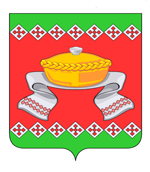 РОССИЙСКАЯ  ФЕДЕРАЦИЯОРЛОВСКАЯ   ОБЛАСТЬАДМИНИСТРАЦИЯ   СОСКОВСКОГО   РАЙОНАПОСТАНОВЛЕНИЕс. СосковоВ соответствии с Указом Президента Российской Федерации от 22.12.2015 № 650 «О порядке сообщения лицами, замещающими отдельные государственные должности Российской Федерации, должности федеральной государственной службы, и иными лицами о возникновении личной заинтересованности при исполнении должностных обязанностей, которая приводит или может привести к конфликту интересов, и о внесении изменений в некоторые акты Президента Российской Федерации», Администрация Сосковского районаПОСТАНОВЛЯЕТ:1. Внести в Положение о комиссии по соблюдению требований к служебному поведению муниципальных служащих Сосковского района и урегулированию конфликта интересов, утверждённое постановлением Администрации Сосковского района от 27 июня 2014 года № 172 «О комиссии по соблюдению требований к служебному поведению муниципальных служащих Сосковского района и урегулированию конфликта интересов» следующие изменения:а) подпункт «б» пункта 12 дополнить абзацем следующего содержания:«уведомление муниципального служащего о возникновении личной заинтересованности при исполнении должностных обязанностей, которая приводит или может привести к конфликту интересов;";б) подпункт «а» пункта 14 изложить в следующей редакции:«а) в 10-дневный срок назначает дату заседания комиссии. При этом дата заседания комиссии не может быть назначена позднее 20 дней со дня поступления указанной информации;»;в) пункт 15 изложить в следующей редакции:«Заседание комиссии проводится, как правило, в присутствии муниципального служащего, в отношении которого рассматривается вопрос о соблюдении требований к служебному поведению и (или) требований об урегулировании конфликта интересов, или гражданина, замещавшего должность муниципальной службы в органе местного самоуправления. О намерении лично присутствовать на заседании комиссии государственный служащий или гражданин указывает в обращении, заявлении или уведомлении, представляемых в соответствии с подпунктом «б» пункта 12 настоящего Положения.Заседания комиссии могут проводиться в отсутствие муниципального служащего или гражданина в случае:а) если в обращении, заявлении или уведомлении, предусмотренных подпунктом «б» пункта 12 настоящего Положения, не содержится указания о намерении муниципального служащего или гражданина лично присутствовать на заседании комиссии;б) если муниципальный служащий или гражданин, намеревающиеся лично присутствовать на заседании комиссии и надлежащим образом извещенные о времени и месте его проведения, не явились на заседание комиссии.»г) дополнить пунктом 21.2. следующего содержания:«21.2. По итогам рассмотрения вопроса, указанного в абзаце четвёртом подпункта «б» пункта 12 настоящего Положения, комиссия принимает одно из следующих решений:а) признать, что при исполнении муниципальным служащим должностных обязанностей конфликт интересов отсутствует;б) признать, что при исполнении муниципальным служащим должностных обязанностей личная заинтересованность приводит или может привести к конфликту интересов. В этом случае комиссия рекомендует муниципальному служащему и (или) руководителю органа местного самоуправления принять меры по урегулированию конфликта интересов или по недопущению его возникновения;в) признать, что муниципальный служащий не соблюдал требования об урегулировании конфликта интересов. В этом случае комиссия рекомендует руководителю органа местного самоуправления применить к муниципальному служащему конкретную меру ответственности.»;д) в пункте 22 слова «пунктами 18 - 21 и 21.1» заменить словами «пунктами 18-21, 21.1., 21.2.»;е) в пункте 29 слова «3-дневный срок» заменить словами «7-дневный срок».2. Контроль за исполнением настоящего постановления оставляю за собой.Глава Администрации района                                                             В. Н. Судариков«23»032016 г.№48О внесении изменений в Положение о комиссии по соблюдению требований к служебному поведению муниципальных служащих Сосковского района и урегулированию конфликта интересов, утверждённое постановлением Администрации Сосковского района от 27 июня 2014 года № 172 «О комиссии по соблюдению требований к служебному поведению муниципальных служащих Сосковского района и урегулированию конфликта интересов»